Mandato de la Relatora Especial en la esfera de los derechos culturales24 de septiembre de 2018Excelencia,Tengo el honor de dirigirme a usted en mi calidad de Relatora Especial de las Naciones Unidas en la esfera de los derechos culturales, de conformidad con la resolución 37/12 del Consejo de Derechos Humanos. El año 2019 marcará el décimo aniversario de la creación del mandato en el ámbito de los derechos culturales. Durante este período, mi predecesora y yo  hemos realizado 16 estudios temáticos que han permitido comprender la naturaleza y el alcance de los derechos culturales y su relación con otros derechos humanos, así como las condiciones propicias para su protección y plena realización, y hemos examinado una serie de cuestiones relacionadas con el derecho a participar en la vida cultural sin discriminación.  El décimo aniversario es una oportunidad importante para hacer un balance de lo que se ha logrado a través de este trabajo para promover los derechos culturales, y también de la manera en que el desarrollo de estos derechos ha cambiado el debate sobre la relación entre la universalidad y la diversidad cultural. También, es una coyuntura crítica para destacar las diversas formas en que la plena realización de los derechos culturales puede contribuir aún más al fortalecimiento, la mejora y la defensa del sistema de derechos humanos en su conjunto. Representa una oportunidad para identificar áreas relacionadas con el campo de los derechos culturales, incluyendo el derecho a la libertad de expresión artística y la libertad científica, que tal vez no hayan recibido todavía toda la atención que merecen y que podrían beneficiarse de un mayor análisis.Quisiera iniciar un diálogo constructivo con los Estados, los organismos de las Naciones Unidas, los círculos académicos, los expertos, los artistas, los científicos, los trabajadores y profesionales de la cultura y las organizaciones de la sociedad civil a fin de evaluar en qué situación nos encontramos en la actualidad con respecto a la evolución de la situación sobre el terreno y la forma en que el mandato ha repercutido en esa situación, los problemas a los que se enfrentan las partes interesadas pertinentes en la implementación de los derechos culturales y la forma en que el mandato puede ayudar a abordarlos, así como las esferas futuras que debería examinar el mandato. También sería útil disponer de información sobre los efectos de las medidas adoptadas en el marco del mandato y de sugerencias sobre los ámbitos a los que se deberá prestar atención en el futuro. Así pues, he preparado una solicitud de contribuciones, que envío por la presente. Invito al Gobierno de su Excelencia a que lo complete y, en la medida de lo posible, proporcione referencias electrónicas y de otro tipo que indiquen progresos significativos, buenas prácticas o ámbitos que aun presentan desafíos. La información recopilada me permitirá ofrecer una visión general de los avances positivos, así como de los obstáculos que aún existen para la promoción y la protección de los derechos culturales en los planos local, nacional, regional e internacional, y enriquecerá mi próximo informe temático al Consejo de Derechos Humanos.  Las propuestas deben enviarse electrónicamente a más tardar el 26 de octubre de 2018 a srculturalrights@ohchr.org, utilizando el título del correo electrónico: "Presentación: 10º aniversario del mandato de los derechos culturales". Por favor, siéntase libre de responder sólo las preguntas relevantes para su trabajo. Por favor, limite sus respuestas a 2.500 palabras y adjunte anexos cuando sea necesario. Para facilitar sus consideraciones, sería preferible que las respuestas se enviaran en los idiomas de trabajo del ACNUDH, español, francés o inglés. Deseo darle las gracias de antemano por su cooperación y espero seguir manteniendo un diálogo constructivo sobre cuestiones relacionadas con mi mandato. 	 Le ruego acepte, Excelencia, la seguridad de mi más alta consideración.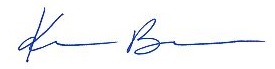 Karima BennouneRelatora Especial en la esfera de los derechos culturalesPALAIS DES NATIONS • 1211 GENEVA 10, SWITZERLAND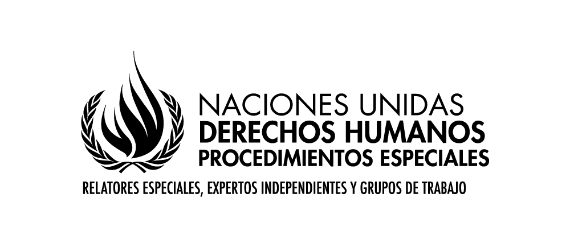 www.ohchr.org • TEL: +41 22 917 9543 / +41 22 917 9738 • FAX: +41 22 917 9008 • E-MAIL: registry@ohchr.org